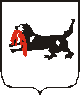 ОБЛАСТНОЕ ГОСУДАРСТВЕННОЕ КАЗЕННОЕ УЧРЕЖДЕНИЕ«УПРАВЛЕНИЕ СОЦИАЛЬНОЙ ЗАЩИТЫ НАСЕЛЕНИЯ ПО ГОРОДУ ТУЛУНУ И ТУЛУНСКОМУ РАЙОНУ»ПАМЯТКАДЛЯ РАБОТНИКОВ ОБЛАСТНОГО ГОСУДАРСТВЕННОГО КАЗЕННОГО УЧРЕЖДЕНИЯ «УПРАВЛЕНИЕ СОЦИАЛЬНОЙ ЗАЩИТЫ НАСЕЛЕНИЯ ПО ГОРОДУ ТУЛУНУ И ТУЛУНСКОМУ РАЙОНУ»О ПОВЕДЕНИИ В СИТУАЦИЯХ, ПРЕДСТАВЛЯЮЩИХ КОРРУПЦИОННУЮ ОПАСНОСТЬ ИЛИ ПРОВОКАЦИИ ВЗЯТКИУголовный кодекс Российской Федерации предусматривает три вида преступлений, связанных с взяткой: получение взятки (статья 290), дача взятки (статья 291) и посредничество во взяточничестве (статья 291.1).Если речь идет о взятке, это значит, есть тот, кто получает взятку (взяткополучатель) и тот, кто ее дает (взяткодатель).В некоторых случаях в роли связующего звена между взяткодателем и взяткополучателем выступает посредник.Получение взятки – одно из самых опасных должностных преступлений, особенно если оно совершается группой лиц или сопровождается вымогательством, которое заключается в получении должностным лицом преимуществ и выгод за законные или незаконные действия (бездействие).Дача взятки – преступление, направленное на склонение должностного лица к совершению законных или незаконных действий (бездействия) либо предоставлению, получению каких-либо преимуществ в пользу дающего, в том числе за общее покровительство или попустительство по службе.ВЗЯТКАПосредничество во взяточничестве – преступление, когда посредник, выступая в роли связующего звена между взяткодателем и взяткополучателем, осуществляет одно из следующих действий: непосредственно передает взятку соответствующему должностному лицу; способствует достижению либо реализации соглашения о получении и даче взятки между ними. Посредник всегда действует по поручению одного из указанных лиц.Взяткой  могут  быть:предметы - деньги, в том числе валюта, банковские чеки, ценные бумаги, изделия из драгоценных металлов  и  камней, автомобили, продукты питания, видеотехника, бытовые приборы  и  другие товары,  квартиры, дачи, загородные дома, гаражи, земельные участки  и  другая недвижимость;услуги имущественного характера- лечение, ремонтные  и  строительные работы, санаторные  и  туристические путевки, поездки за границу, оплата развлечений  и  других расходов безвозмездно или по заниженной стоимости;выгоды имущественного характера - занижение стоимости передаваемого имущества, приватизируемых объектов, уменьшение арендных платежей, процентных ставок за пользование банковскими ссудами;завуалированная форма  взятки  - лекции, статьи  и  книги, преднамеренный проигрыш в карты, «случайный» выигрыш в казино, прощение долга, уменьшение арендной платы, уменьшение процентных ставок по кредиту  и  т.д.Поведение,  которое  может  восприниматься  окружающими  как обещание  дачи  взятки  или предложение  дачи  взятки  либо как согласие принять  взятку  или  как  просьба  о  даче  взятки, является неприемлемым для работника, поскольку заставляет усомниться в его объективности  и  добросовестности, наносит ущерб репутации областного государственного казенного учреждения «Управление социальной защиты населения по городу Тулуну и Тулунскому району» в целом.ДЕЙСТВИЯ И ВЫСКАЗЫВАНИЯ, КОТОРЫЕ МОГУТ БЫТЬ ВОСПРИНЯТЫ ОКРУЖАЮЩИМИ КАК СОГЛАСИЕ ПРИНЯТЬ ВЗЯТКУ ИЛИ КАК ПРОСЬБА О ДАЧЕ ВЗЯТКИК действиям и высказываниям, которые могут восприниматься окружающими как согласие принять взятку или как просьба о даче взятки относятся:- обсуждение определенных тем с представителями организаций и гражданами, особенно с теми из них, чья выгода зависит от решений и действий специалистов  учреждения. К числу таких тем относятся, например: а) низкий уровень заработной платы специалиста и нехватка денежных средств на реализацию тех или иных нужд; б) желание приобрести то или иное имущество, получить ту или иную услугу, отправиться в туристическую поездку; в) отсутствие работы у родственников специалиста; г) необходимость поступления детей специалиста в образовательные учреждения и т.д. -  употребление слов, выражений (высказываний) и совершение жестов, которые могут быть восприняты окружающими как просьба (намек) о даче взятки и которые могут быть восприняты окружающими как согласие принять взятку.К числу таких выражений (высказываний) относятся, например: «вопрос решить трудно, но можно», «спасибо на хлеб не намажешь», «нужно обсудить параметры», «ну что делать будем?», «ваши справки нам ничего не дают», «ну, вы же понимаете, просто так ничего не делается», «вопрос рассматривается», «договоримся», «нужны более веские аргументы» и т.д.- высказывание определенных предложений и совершение действий, которые могут восприниматься как просьба о даче взятки, особенно если они адресованы представителям организаций и гражданам, чья выгода зависит от решений специалистов учреждения. Это возможно даже в том случае, когда такие предложения продиктованы благими намерениями и никак не связаны с личной выгодой работника. К числу таких предложений относятся, например, предложения: 	а) предоставить специалисту и (или) его родственникам скидку; б) воспользоваться услугами конкретной компании и (или) экспертов для устранения выявленных нарушений, выполнения работ в рамках государственного контракта, подготовки необходимых документов; в) внести деньги в конкретный благотворительный фонд; г) поддержать конкретную спортивную команду и т.д. -  получение подарков.- посещение ресторанов совместно с представителями организации, которая извлекла, извлекает или может извлечь выгоду из решений или действий (бездействия) специалиста учрежденияВАШИ ДЕЙСТВИЯ В СЛУЧАЕ СКЛОНЕНИЯ К ПОЛУЧЕНИЮ ВЗЯТКИ — вести себя крайне осторожно, вежливо, без заискивания, не допуская опрометчивых высказываний, которые могли бы взяткодателем трактоваться как готовность дать, а с Вашей стороны как принять взятку;— внимательно выслушать и точно запомнить поставленные Вам условия (размеры сумм, наименование товаров и характер услуг, сроки и способы передачи взятки, последовательность решения вопросов);— постараться перенести вопрос о времени и месте передачи взятки до следующей беседы или, если это невозможно, предложить хорошо знакомое Вам место для следующей встречи;— не брать инициативу в разговоре на себя, больше «работать на прием информации», в целях получения как можно большего количества информации.Лицо, давшее взятку, может быть освобождено от уголовной ответственности, если оно активно способствовало раскрытию и (или расследованию преступления и либо имело место вымогательство взятки со стороны должностного лица, либо лицо после совершения преступления добровольно сообщило о даче взятки органу, имеющему право возбудить уголовное дело) установлен факт вымогательства или гражданин добровольно сообщил в правоохранительные органы о содеянном.ЧТО СЛЕДУЕТ ВАМ ПРЕДПРИНЯТЬ В СЛУЧАЕ СКЛОНЕНИЯ К ПОЛУЧЕНИЮ ЛИБО ДАЧИ ВЗЯТКИ?В случае склонения к получению взятки, работник областного государственного казенного учреждения «Управление социальной защиты населения по городу Тулуну и Тулунскому району» обязан уведомлять работодателя (директора учреждения) обо всех случаях обращения к нему каких либо лиц в целях склонения его к совершению коррупционных правонарушениях, в соответствии с утвержденным Порядком уведомления работодателя о случаях склонения работника к совершению коррупционных правонарушений или о ставшей известной работнику информации о случаях совершения коррупционных правонарушений  (приказ директора учреждения от 27 октября 2015 года № 86). Уведомление оформляется в письменной форме, согласно приложению № 1 к вышеуказанному приказу.Если должностное лицо требует взятку под угрозой совершения действий, которые могут причинить ущерб Вашим законным интересам, либо умышленно ставит Вас в такие условия, при которых Вы вынуждены дать взятку с целью предотвращения вредных для Вас последствий, сообщите об этом работодателю (директору учреждения), либо должностному лицу, ответственному за противодействие коррупции, а также в любой правоохранительный орган, в том числе в органы прокуратурыКроме этого,  можно (необходимо) написать заявление о факте вымогательства у Вас взятки  в любой правоохранительный орган, в  прокуратуру, по адресу:665259, Иркутская область, г. Тулун, м-он Угольщиков, 22,тел.: 8(39530) 25-007Электронная почта:proc40@irmail.ruПрокурор Пириятин Сергей Васильевич в котором точно указать:— кто из должностных лиц (фамилия, имя, отчество, занимаемая должность, наименование органа) вымогает у Вас взятку;— какова сумма и характер вымогаемой взятки;— за какие конкретно действия (или бездействие) у Вас вымогается взятка;— в какое время, в каком месте и каким образом должна произойти непосредственная дача взятки.ЭТО ВАЖНО ЗНАТЬ!Устные сообщения и письменные заявления о преступлениях принимаются в правоохранительных органах независимо от места и времени совершения преступления круглосуточно.В дежурной части отделения полиции, приемной органов прокуратуры Вас обязаны выслушать и принять сообщение в устной или письменной форме, при этом Вам следует поинтересоваться фамилией, должностью и рабочим телефоном сотрудника, принявшего сообщение.Вы имеете право получить копию своего заявления с отметкой о регистрации его в правоохранительном органе или талон-уведомление, в котором указываются сведения о сотруднике, принявшем сообщение, и его подпись, регистрационный номер, наименование, адрес и телефон правоохранительного органа, дата приема сообщения.В правоохранительном органе полученное от Вас сообщение (заявление) должно быть незамедлительно зарегистрировано и доложено вышестоящему руководителю для осуществления процессуальных действий согласно требованиям Уголовно-процессуального кодекса Российской Федерации.Вы имеете право выяснить в правоохранительном органе, которому поручено заниматься исполнением Вашего заявления, о характере принимаемых мер и требовать приема Вас руководителем соответствующего подразделения для получения более полной информации, по вопросам, затрагивающим Ваши права и законные интересы.В случае отказа принять от Вас сообщение (заявление) о вымогательстве взятки или коммерческом подкупе Вы имеете право обжаловать эти незаконные действия в вышестоящих инстанциях (республиканских, федеральных), а также подать жалобу на неправомерные действия сотрудников правоохранительных органов в Генеральную прокуратуру Российской Федерации, осуществляющую прокурорский надзор за деятельностью правоохранительных органов и силовых структур.В СЛУЧАЕ ОТСУТСТВИЯ РЕАГИРОВАНИЯ НА ВАШИ ОБРАЩЕНИЯ В ПРАВООХРАНИТЕЛЬНЫЕ ОРГАНЫ ВЫ МОЖЕТЕ ОБРАТИТЬСЯ С ЖАЛОБОЙ В ТУЛУНСКИЙ ГОРОДСКОЙ СУД.НАКАЗАНИЕ ЗА ВЗЯТКУСтатья 290 Уголовного кодекса Российской ФедерацииПолучение взяткиСтатья 291 Уголовного кодекса Российской ФедерацииДача взяткиСтатья 291.1 Уголовного кодекса Российской ФедерацииПосредничество во взяточничествеСтатья 204 Уголовного кодекса Российской ФедерацииКоммерческий подкупСтатья 19.28 Кодекса Российской Федерации об административных правонарушениях.→ Под незаконным вознаграждением от имени юридического лица понимаютсяНезаконная передача, предложение или обещание от имени или в интересах юридического лица должностному лицу, лицу, выполняющему управленческие функции в коммерческой или иной организации, иностранному должностному лицу либо должностному лицу публичной международной организации денег, ценных бумаг, иного имущества, оказание ему услуг имущественного характера, предоставление имущественных прав за совершение в интересах данного юридического лица должностным лицом, лицом, выполняющим управленческие функции в коммерческой или иной организации, иностранным должностным лицом либо должностным лицом публичной международной организации действия (бездействие), связанного с занимаемым ими служебным положениемЯвнаяВзятка, при вручении предмета которой должностному лицу взяткодателем оговариваются те деяния, которые от него требуется выполнить немедленно или в будущемЗавуалированнаяСитуация, при которой и взяткодатель и взяткополучатель маскируют совместную преступную деятельность под правомерные акты поведения. При этом прямые требования (просьбы) взяткодателем могут не выдвигатьсяПРИМЕРНЫЙ ТЕКСТ ЗАЯВЛЕНИЯПрокурору Межрайонной прокуратуры                                                                                   Пириятину Сергею Васильевичу                                                                            от гражданина Иванова И.И.,                                                                      проживающего по адресу:                                                                              г. Тулун, ул. Ленина д. N, кв.NЗаявлениеЯ, Иванов Иван Иванович, заявляю о том, что ___ января 201_ года должностное лицо  (Ф.И.О., занимаемая должность, наименование органа) поставило условие передать ему денежные средства в сумме ____ тыс. рублей в срок до ____ января 201_ года, в противном случае он создаст препятствия в деятельности моего учреждения.Передача денег должна состояться в служебном кабинете данного должностного лица. Перед этим я должен позвонить ему по телефону и договориться о дате и времени встречи.Я, Иванов Иван Иванович, предупрежден об уголовной ответственности за заведомо ложный донос по ст. 306 УК РФ.«__» ________ 20__ г.            (подпись заявителя)                             И.И. ИвановОбстоятельства преступленияНаказание√  Если преступление совершено группой лиц по предварительному сговору с вымогательством или в крупном размере (свыше 150 тыс. руб.)штраф в размере от двух миллионов до четырех миллионов рублей, или в размере заработной платы или иного дохода осужденного за период от двух до четырех лет, или в размере от семидесятикратной до девяностократной суммы взятки с лишением права занимать определенные должности или заниматься определенной деятельностью на срок до десяти лет либо лишением свободы на срок от семи до двенадцати лет со штрафом в размере до шестидесятикратной суммы взятки или без такового и с лишением права занимать определенные должности или заниматься определенной деятельностью на срок до десяти лет или без такового.√ Если взятка получена за незаконные действия (бездействие) должностного лицаштраф в размере от пятисот тысяч до двух миллионов рублей, или в размере заработной платы или иного дохода осужденного за период от шести месяцев до двух лет, или в размере от сорокакратной до семидесятикратной суммы взятки с лишением права занимать определенные должности или заниматься определенной деятельностью на срок до пяти лет либо лишением свободы на срок от трех до восьми лет со штрафом в размере до сорокакратной суммы взятки или без такового и с лишением права занимать определенные должности или заниматься определенной деятельностью на срок до пяти лет или без такового.√ Если взятка получена за действия, которые входят в служебные полномочия должностного лицаштраф в размере до одного миллиона рублей, или в размере заработной платы или иного дохода осужденного за период до двух лет, или в размере от десятикратной до пятидесятикратной суммы взятки с лишением права занимать определенные должности или заниматься определенной деятельностью на срок до трех лет, либо исправительными работами на срок от одного года до двух лет с лишением права занимать определенные должности или заниматься определенной деятельностью на срок до трех лет, либо принудительными работами на срок до пяти лет с лишением права занимать определенные должности или заниматься определенной деятельностью на срок до трех лет, либо лишением свободы на срок до трех лет со штрафом в размере от десятикратной до двадцатикратной суммы взятки или без такового.√ Дача взятки должностному лицу лично или через посредникаштраф в размере до пятисот тысяч рублей, или в размере заработной платы или иного дохода осужденного за период до одного года, или в размере от пятикратной до тридцатикратной суммы взятки, либо исправительными работами на срок до двух лет с лишением права занимать определенные должности или заниматься определенной деятельностью на срок до трех лет или без такового, либо принудительными работами на срок до трех лет, либо лишением свободы на срок до двух лет со штрафом в размере от пятикратной до десятикратной суммы взятки или без такового.√ Дача взятки должностному лицу за совершение им заведомо незаконных действий (бездействие)штраф в размере до одного миллиона пятисот тысяч рублей, или в размере заработной платы или иного дохода осужденного за период до двух лет, или в размере от тридцатикратной до шестидесятикратной суммы взятки с лишением права занимать определенные должности или заниматься определенной деятельностью на срок до пяти лет или без такового либо лишением свободы на срок до восьми лет со штрафом в размере до тридцатикратной суммы взятки или без такового и с лишением права занимать определенные должности или заниматься определенной деятельностью на срок до пяти лет или без такового.√ Совершение преступления группой лиц по предварительному сговору или организационной группой в крупном размере (свыше 150 тыс. руб.)штраф в размере от одного миллиона до трех миллионов рублей, или в размере заработной платы или иного дохода осужденного за период от одного года до трех лет, или в размере от шестидесятикратной до восьмидесятикратной суммы взятки с лишением права занимать определенные должности или заниматься определенной деятельностью на срок до семи лет или без такового либо лишением свободы на срок от семи до двенадцати лет со штрафом в размере до шестидесятикратной суммы взятки или без такового и с лишением права занимать определенные должности или заниматься определенной деятельностью на срок до семи лет или без такового.√  Посредничество во взяточничествештраф в размере до семисот тысяч рублей, или в размере заработной платы или иного дохода осужденного за период до одного года, или в размере от двадцатикратной до сорокакратной суммы взятки с лишением права занимать определенные должности или заниматься определенной деятельностью на срок до трех лет или без такового либо лишением свободы на срок до четырех лет со штрафом в размере до двадцатикратной суммы взятки или без такового.√ Посредничество во взяточничестве за совершение заведомо незаконных действий (бездействие)штраф в размере до одного миллиона рублей, или в размере заработной платы или иного дохода осужденного за период до одного года, или в размере от двадцатикратной до пятидесятикратной суммы взятки с лишением права занимать определенные должности или заниматься определенной деятельностью на срок до трех лет или без такового либо лишением свободы на срок от трех до семи лет со штрафом в размере до тридцатикратной суммы взятки или без такового и с лишением права занимать определенные должности или заниматься определенной деятельностью на срок до трех лет или без такового.√ Совершение преступления группой лиц по предварительному сговору или организованной группой, в крупном размере (свыше 150 тыс. руб.)штраф в размере от одного миллиона до двух миллионов рублей, или в размере заработной платы или иного дохода осужденного за период от одного года до двух лет, или в размере от пятидесятикратной до семидесятикратной суммы взятки с лишением права занимать определенные должности или заниматься определенной деятельностью на срок до пяти лет или без такового либо лишением свободы на срок от пяти до десяти лет со штрафом в размере до шестидесятикратной суммы взятки или без такового и с лишением права занимать определенные должности или заниматься определенной деятельностью на срок до пяти лет или без такового.√ Обещание или предложение посредничества во взяточничествештраф в размере до трех миллионов рублей, или в размере заработной платы или иного дохода осужденного за период до трех лет, или в размере до шестидесятикратной суммы взятки с лишением права занимать определенные должности или заниматься определенной деятельностью на срок до пяти лет или без такового либо лишением свободы на срок до семи лет со штрафом в размере до тридцатикратной суммы взятки или без такового и с лишением права занимать определенные должности или заниматься определенной деятельностью на срок до пяти лет или без такового.√ Передача денег и оказание услуг имущественного характера одним лицомштраф в размере до четырехсот тысяч рублей, или в размере заработной платы или иного дохода осужденного за период до шести месяцев, или в размере от пятикратной до двадцатикратной суммы коммерческого подкупа, либо ограничением свободы на срок до двух лет, либо исправительными работами на срок до двух лет, либо лишением свободы на тот же срок со штрафом в размере до пятикратной суммы коммерческого подкупа или без такового√ Передача денег и оказание услуг имущественного характера группой лицштраф в размере до одного миллиона пятисот тысяч рублей, или в размере заработной платы или иного дохода осужденного за период до одного года, или в размере от двадцатикратной до пятидесятикратной суммы коммерческого подкупа с лишением права занимать определенные должности или заниматься определенной деятельностью на срок до трех лет или без такового либо лишением свободы на срок от трех до семи лет со штрафом в размере до тридцатикратной суммы коммерческого подкупа или без такового и с лишением права занимать определенные должности или заниматься определенной деятельностью на срок до трех лет или без такового.√ Получение денег и пользование услугами имущественного характера  в особо крупном размерештраф в размере от одного миллиона до двух миллионов пятисот тысяч рублей, или в размере заработной платы или иного дохода осужденного за период от одного года до двух лет шести месяцев, или в размере от сорокакратной до семидесятикратной суммы коммерческого подкупа с лишением права занимать определенные должности или заниматься определенной деятельностью на срок до пяти лет или без такового либо лишением свободы на срок от четырех до восьми лет со штрафом в размере до сорокакратной суммы коммерческого подкупа или без такового и с лишением права занимать определенные должности или заниматься определенной деятельностью на срок до пяти лет или без такового.Незаконные вознаграждения от имени юридического лицаадминистративный штраф на юридических лиц в размере до трехкратной суммы денежных средств, стоимости ценных бумаг, иного имущества, услуг имущественного характера, иных имущественных прав, незаконно переданных или оказанных либо обещанных или предложенных от имени юридического лица, но не менее одного миллиона рублей с конфискацией денег, ценных бумаг, иного имущества или стоимости услуг имущественного характера, иных имущественных прав.